Create your own brochure of St. GeorgeInstructions: You will create a brochure of St. George, UT that addresses aspects of the 5 themes of geography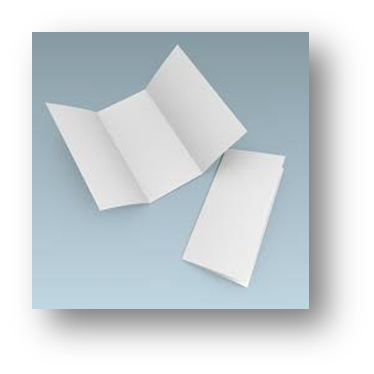 Use this foldable method What each fold in your foldable should display (This is also your assignment rubric):Fold number 1 (the cover) should display a title along with a picture that represents St. George (an iconic location, desert, red rocks, structures, etc.). Make the picture sell the idea of coming to St. George. Discuss the location of St. George. Talk about its relative/absolute location in Utah. Describe the land based on its location (the ecosystem). Draw a map of the state of Utah and locate St. George on that map.Explain the History of St. George Briefly. Talk about the early settlers, the challenges of development, and how the city has evolved since then. Draw something on this fold that represents the history of St. George.Discuss the demographics of St. George. Who lives here? What is the culture like here? How big are we? Are we a fast or slow growing city? What kind of businesses are here in St. George? Talk about the weather and climate of St. George. Explain why this is an important factor for people that move here. Is the weather a positive or negative aspect of our city?You decide on this one. Share something that you absolutely love about St. George. Share something that would make somebody excited to live here. This could be a small thing or a large thing. Whatever it is, do your best to show this, both in words and a picture.All your pictures should be colored and please PUT YOUR NAME ON THIS ASSIGNMENT!This will be the last assignment for the class. Please have this done and turned in by Monday May 15th!!!